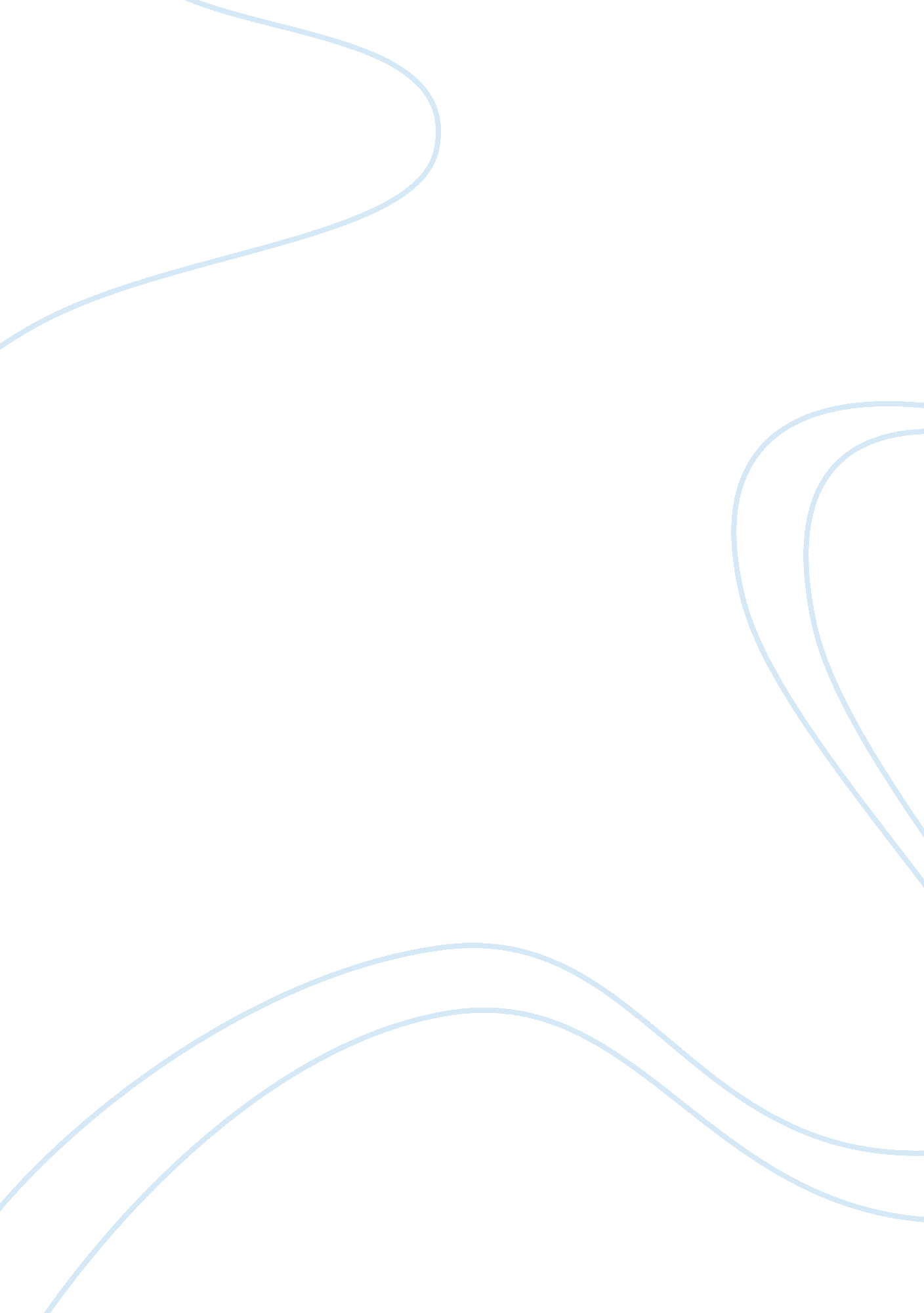 Children need talk in order to learn education essayEducation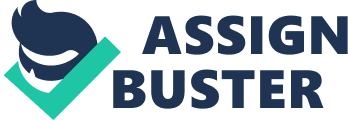 This survey will be based in MC primary school, a Leicester interior metropolis school. Most of the observations will come from the foundation phase 2 categories. This school is a really culturally diverse school, with huge differences in abilities amongst the kids. Most of the kids come to this school with virtually no English or really small ( EAL ) . The ground behind me carry oning this survey is to see how important talk for acquisition is, if it is something which is important for a kids and instructors or is it something fiddling which has really small importance. It is of import for me to first explicate what is meant by talk for acquisition. Talk is seen to be important for larning non merely for kids but for instructors besides. This assignment will be looking at if talk is important to kids 's apprehension of the universe and important for instructors to understand kids. I will look at what many theoreticians have to state and look at surveies which either support talk for acquisition or rebut the thought of talk for acquisition. First I will look at what a few theoreticians have to state about talk for acquisition and so look at how oppugning can assist instructors advance talk to derive apprehension of kids before summing everything together. Piaget was one of the first theoreticians who felt that the thought that intelligence derives from the coordination of action in the kid 'senvironment. He believed that kids 's active building of their ain apprehension is cardinal to their cognitive development. He opposed the impression of transmition of cognition from instructor to pupil as a theoretical account of cognitive development. He believed that interaction between kids is a really strong beginning of advancement, but non cardinal to his chief organic structure of work. Piaget besides thought that when kids are faced with jobs they will normally repair on the first relevant factor they identify but Piaget said in order for them to come on they need exposure to many different positions. However, these positions are merely helpful when from the same position so equals. Adults position will merely impede them as this does non assist their thought and development as they will either disregard their positions if they can or merely merely follow with what they have said. A survey which supports the thought of kids 's thought and development being increased by other positions of kids come from Doise, Murphy and Perret Clermont. They conducted a survey to see if socio-cognitive struggle would advance persons advancement and apprehension. In this survey the cardinal inquiry was whether kids who were given the chance to work on a undertaking together would do greater single advancement than those who were non given such an chance. Children were put in to two groups the controlled group were they did the undertaking separately and the experimental group where they were put into braces to finish the undertaking. Each kid had a mopboard which had theoretical account edifices which formed a small small town. The edifices were orientated in relation to a fixed grade on the mopboard. This agreement was placed in forepart of the kid on a tabletop. To the side of the kid was another tabular array, with an indistinguishable mopboard, but orientated otherwise in relation to the kid. The undertaking was to utilize a reproduction set of theoretical account edifices to animate precisely the same small town on this 2nd tabular array. Findingss showed that the kids in the experimental group showed the most betterment in apprehension, ground being is the kids who worked in braces or little groups would normally be confronted with solutions which differed from their ain. This struggle, and the socially engendered demand to decide it, would motivate each kid to re analyze their ain initial thoughts, and could take the kids to recognize a higher order solution that resolved the struggle ( Mugney et al. , 1981 as cited in GREEN ) . They found that it did n't count if any of the kids were non advanced than others or the demand to be right. Equally long as there is a struggle of position is adequate to acquire kids believing. However there are some unfavorable judgments for this survey. One can oppugn the cardinal function of struggle being an issue. Blaye ( 1988 as cited from GREEN ) criticised the construct to be obscure and sick defined, missing ecological cogency as it would be difficult to transport out outside the research scenes. Tudge ( 1989 as cited from GREEN ) besides had grounds to propose that in certain fortunes peer interaction can ensue in arrested development every bit good as development. Unlike Piaget, Vygotsky ( 1978 as cited from GREEN ) conceptualised societal interaction as being at the nucleus of the development procedure. Contrasting to Piaget, Vygotsky ( 1978 as cited from GREEN ) believed that societal activity concepts cognition and understanding particularly when kids interact with others who are more advanced and capable in society. Therefore rebuting Piaget 's thought that when kids interact with those of more power and have a higher position, hinders kids 's apprehension and thought. Vygotsky saw linguisticcommunicationas non merely a cultural tool for sharing and developing but besides a psychological tool to assist organize our single ideas ( LIGHT BLUE ) . Vygotsky developed the construct of the zone of proximal development ( ZPD ) which is 'the distance between the existent development degree as determined by independent job resolution and the degree of possible development as determined through job work outing under grownup counsel or in coaction with more capable equals ' ( Vygotsky 1978: 86 as cited in LIGHT BLUE ) . ZPD represents the difference in accomplishment when working independently and working with counsel from grownups who are more advanced and capable. Both Vygotsky and Piaget believe that acquisition is active and both confirm the value of societal interaction for larning and development regardless of who it may be between as both will affect duologue. One construct that complements Vygotsky 's theory of ZPD is Bruner 's ( 1985 ) impression of scaffolding. Scaffolding is the 'support that grownups provide in the acquisition procedure... whereby an grownup varies the degree of support, bit by bit retreating it as the kid additions in competence ' ( cited from LIGHT BLUE ) . Both Bruner 's and Vygotsky 's cardinal schemes are patterning, demoing kids illustrations of work by experts. , showing, demoing the processs that experts go through when bring forthing work and back uping kids as they learn ( Cobden 2000: 10 ) . Research ( Galton et al. 1999 as cited from LIGHT BLUE ) shows that instructors tend to inquire largely closed inquiries which normally promote a simple consecutive reply. The reply being the one the instructor has already got in their caputs. Therefore, kids are non researching their ain apprehension and positions. Alternatively they 're merely supplying replies that the instructor is looking for ensuing into a 'guess what I am believing of ' type inquiry. I carried out my directed undertaking on merely 2 of the kids from one of the foundation phase 2 categories, Annie and Zunaid. Both kids were of mean ability. I chose to carry on my surveies on merely two kids as it would be easier to detect and supervise while entering my findings at the same clip. The session I planned for Annie and Zunaid was a maths session. I devised a lesson program with the lesson nonsubjective being kids able to utilize two different groups to do a entire figure given ( see... ) . I used 2 groups of small wooden forms trigons and diamonds. Before I asked the kids to give me a sum of a certain figure utilizing both forms, I demonstrated what I wanted the kids to make and do certain I was believing out loud so they can see what I was making and why. So I made certain both groups were separated and I asked the kids 'hmmm what figure should I do utilizing these forms? ' and I was given 6. So I started with one group and counted out loud while utilizing one to one correspondence, I made certain I moved each form towards me and said '1, 2, 3, 4, ' and so moved to the following group and counted on making the same thing, '5, 6 ' . I made certain I emphasised the last figure once more and said out loud, 'I made 6. I used 4 trigons and 2 diamonds and all together they make 6 ' . I made certain I spoke clearly and easy in order for the kids to see what I was making and made certain I modelled twice before I let them go on. When the kids were given a figure to do, I observed and found they were either numbering really softly or in their caputs so I asked if they could number out loud for me, which they so did. I found I had to utilize a few prompts at the beginning to remind them to speak about how they made the entire figure. 'what figure have you made, how many trigons did you usage and how many diamonds, and that made? ' these prompts were used in order for me to see if the kids knew what they were making and if they made the figure right. It gave the kids room to rectify any errors as they would usually tell when prompted and I found when they counted out loud and they had 1 more than the figure they were given they would merely take it off and say the right sum or add on another form. I recorded data/observations on gluey notes ( see... ) in brief which I so wrote out on the kidobservationsheets in item ( see.. ) . If you have a expression at appendices lesson rating 6/11/09 and 13/11/09 you will besides happen that In these lesson ratings talk and inquiring helped the kids to understand what I was making which hence resulted in them being able to make the undertakings. I have besides stated that inquiring more inquiries and speaking about what I am making or hold done helps kids 's apprehension and helps me understand how they have carried undertakings out. The ground why I chose to ease talk during a maths session is because I found during most maths session both focus kids were really quiet and frequently made errors such as numbering excessively fast while utilizing one to one correspondence, loath to number at all or out loud. I thought acquiring the kids to speak more about what they were making and how they were making it would assist them with maths jobs. That is why I decided to concentrate on maths. After looking at theoreticians thoughts and position on talk for acquisition and looking at instructors oppugning schemes it is apparent ( lesson rating 6/11/09 ) that patterning and speaking about how I how I made a figure and inquiring inquiries helped, even though this might hold helped and worked efficaciously I besides stated that I need to inquire more inquiries and still pattern more. This is besides the instance in my followers ( 13/11/09 lesson rating ) session, were I stated talk and modeling to be effectual in back uping the kids 's acquisition. this can be related to Vygotsky 's and Bruner 's schemes patterning, showing and back uping. To advance talk in the category I was based in, I made certain I asked inquiries which helped me understand what the kids have done, how they have done it and why. This is apparent in the P. E. lesson program dated 16/11/09. I asked different types of inquiries during the session, inquiries which required callback of the old Sessionss, inquiries to happen out what they thought and their ain positions, inquiries which required them to give sentiments on others and why. All these different types of inquiries were asked so I could understand the kids better. Learn more approximately them as persons and besides see them develop new thoughts. Once one kid gave a response to the inquiry 'how could we travel on this equipment? ' it normally stimulated others to give their thoughts including new thoughts. This was good as it promoted originative thought. Furthermore, as this was an unfastened inquiry the kids had the freedom to state what they wanted without the fright of giving a incorrect reply. Normally when kids are asked inquiries which require consecutive replies, I found that in some instances they would either be loath to reply, which could propose fright of being incorrect or they would merely take random conjectures. As the kids were really immature it was more of import to advance talk to measure and measure them as persons. Although unfastened inquiries were utile in acquiring a scope of different thoughts and replies, sometimes I needed to inquire inquiries which required a right reply, so a specific reply. This was the instance in certain maths Sessionss. During the maths directed undertakings I needed to happen out what the largest figure they could number up to right ( maths directed undertaking lesson program 11/11/09 ) and besides be able to number two different groups by numbering on ( maths directed undertaking 2 lesson program 19/11/09 ) . This was besides the instance in the cognition and apprehension of the universe Sessionss ( KUW lesson program 17/11/09 ) . Asking closed inquiries helped me understand if the kids understood or knew the reply. If an incorrect reply was given it would merely do me more cognizant of what the kid is fighting with and hence besides consequence in me reflecting on my ain pattern excessively see what I may be making incorrect or how I could assist the kid in inquiry. Although closed inquiries may hold been asked sometimes in Sessionss ( KUW/CLL 9/11/09 ) it helps to speak about shared experiences to assist develop originative thoughts. This is apparent in one of the cognition and apprehension of the universe session were kids watched a picture on pyrotechnics and had to do their ain ( lesson rating KUW/CLL 10/11/09 ) . You can see in the observations ( Annie 10/11/09 ) , she was speaking about what she is making and depicting her pyrotechnic and besides related it to something that looked similar, this suggests that she can associate it to things which may be similar and familiar to her and besides helps me understand how she see 's pyrotechnics. 